INDICAÇÃO Nº 7231/2017Indica ao Poder Executivo Municipal a troca de lâmpadas na Praça Ismael Batagin, em frente à Escola Inocêncio Maia, no Centro.Excelentíssimo Senhor Prefeito Municipal, Nos termos do Art. 108 do Regimento Interno desta Casa de Leis, dirijo-me a Vossa Excelência para sugerir que, por intermédio do Setor competente, seja executada a troca de lâmpadas queimadas na Praça Ismael Batagin, localizada na Rua João Lino esquina com a Rua Duque de Caxias, em frente à Escola Inocêncio Maia, no Centro, neste município. Justificativa:Esta vereadora foi procurada por munícipes relatando a necessidade de manutenção da praça, que recebeu melhorias com a instalação de uma lixeira. Neste momento seria interessante a troca das lâmpadas queimadas de modo a iluminar o local e, com isso, gerar sensação de segurança aos frequentadores e moradores das imediações.Plenário “Dr. Tancredo Neves”, em 14 de setembro de 2017.Germina Dottori- Vereadora PV -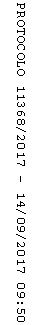 